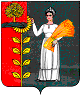 СОВЕТ ДЕПУТАТОВ СЕЛЬСКОГО ПОСЕЛЕНИЯБОГОРОДИЦКИЙ   СЕЛЬСОВЕТДобринского муниципального района 75-я сессия IV созываРЕШЕНИЕ12.08.2014 г.	ж.д.ст. Плавица		№ 203-рсО внесении изменений в Положение «Об упорядочении оплаты труда работников, занимающих должности, не отнесенные к муниципальным должностям и осуществляющих техническое обеспечение деятельности органов местного самоуправления»Рассмотрев представленный администрацией сельского поселения проект решения «О внесении изменений в Положение «Об упорядочении оплаты труда работников, занимающих должности,  не отнесенных к муниципальным  должностям и осуществляющих техническое обеспечение  деятельности органов местного самоуправления» (утв. решением Совета депутатов сельского поселения Богородицкий сельсовет от 16.06.2011г. №64-рс, с изм. от 26.12.2011 г. №84-рс, от 12.09.2012г. № 115-рс),  руководствуясь  Уставом сельского поселения Богородицкий сельсовет, учитывая решение постоянной комиссии по экономике, бюджету, муниципальной собственности и социальным вопросам  Совет депутатов сельского поселения Богородицкий сельсовет РЕШИЛ:Принять изменения в Положение «Об упорядочении оплаты труда работников, занимающих должности, не отнесенных к муниципальным  должностям и осуществляющих техническое обеспечение  деятельности органов местного самоуправления» (прилагаются) Направить указанный нормативный правовой акт главе  сельского поселения для подписания и официального обнародования.Настоящее решение вступает в силу с момента принятия и распространяется на правоотношения возникшие с 01.09.2014г.Председатель Совета депутатов сельского поселения Богородицкий сельсовет                                              А.И.ОвчинниковПриняты                                                                                           решением Совета депутатов сельского                                                                                             поселения Богородицкий сельсоветот 12.08.2014г. № 203-рсИЗМЕНЕНИЯв Положение «Об упорядочении оплаты труда работников, занимающих должности, не отнесенных к муниципальным должностям и осуществляющих техническое обеспечение деятельности органов местного самоуправления» (утв. решением Совета депутатов сельского поселения Богородицкий сельсовет от 16.06.2011г. №64-рс с изм.  от 26.12.2011г.№84-рс, от 12.09.2012г. № 115-рс)Внести в Положение «Об оплате труда работников, занимающих должности не отнесенных к муниципальным должностям и осуществляющих техническое обеспечение  деятельности органов местного самоуправления» следующие изменения: Приложение 1 изложить в новой редакции (Прилагается)Глава сельского поселенияБогородицкий сельсовет						А.И.ОвчинниковПриложение №1к Положению «Об  оплате труда работников,  занимающих должности,  не  отнесенные к муниципальным должностям и  осуществляющих техническое обеспечение  деятельности органов местного самоуправления»Размерыоплаты труда работников, занимающих должности, не отнесенные к муниципальным должностям, и осуществляющих техническое обеспечение деятельности органов местного самоуправленияНаименование должностейДолжностной оклад(руб.в месяц)Уборщик служебных помещений2480